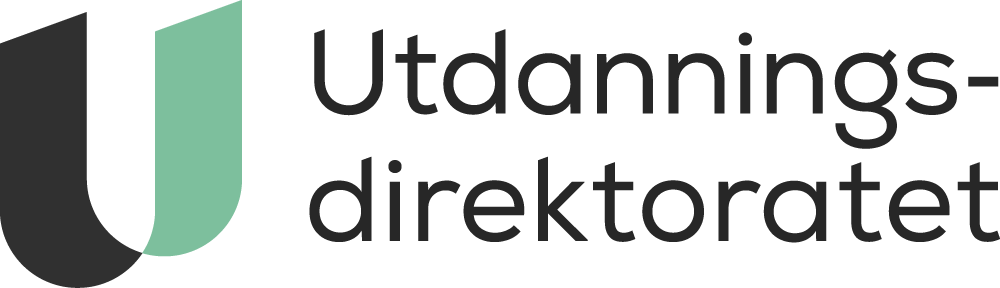 Høring Vg2 frisørUttalelse - Det norske frisørlærerforbund
✓ Jeg bekrefter at denne uttalelsen er på vegne av hele oppgitte organisasjon.Læreplan i Vg2 frisørAvsender: Utdanningsdirektoratet1. Om fagene1.1. Fagenes relevans og sentrale verdierVg2 frisør handler om å behandle og pleie hår, hodebunn, skjegg, vipper og bryn for å imøtekomme kundenes ønsker og forutsetninger. Gjennom arbeid med verktøy, teknikker og produkter bidrar programfagene til å utvikle elevenes kreativitet, nytekning, finmotorikk og håndlag. Programfagene handler videre om grunnleggende kundeservice, informasjon og veiledning som kan bidra til økt grad av velvære for kundene. Det handler også om å forberede til en aktiv yrkesutøvelse i tett samarbeid med kunder og kollegaer, og til skiftende markeder, trender og moter i frisørbransjen. Alle fag skal bidra til å realisere verdigrunnlaget for opplæringen. Vg2 frisør skal bidra til å utdanne framtidens frisører som jobber med håndverk og tjenester på egen hånd og i samarbeid med andre. Gjennom å lytte til andre og kundenes ønsker og fremme egne vurderinger bidrar programfagene til grunnlaget for å kunne kritisk vurdere estetiske og etiske utfordringer og finne løsninger selvstendig eller sammen med andre. Videre bidrar programfagene til forståelsen for estetiske og etiske problemstillinger knyttet til frisørfaget når det gjelder ulike kulturer og tradisjoner i lokalt, nasjonalt og i et internasjonalt perspektiv. Gjennom skaperglede, selvstendig arbeid og i samarbeid med andre og gjennom egen refleksjon utvikles selvstendighet i yrkesutøvelsen. 1.2. Kjerneelementer1.2.1. Hår, verktøy og teknikkerKjerneelementet hår, verktøy og teknikker handler om grunnleggende framgangsmåter for å klippe, forme, farge, og endre strukturen på ulike typer hår ved å bruke egnede verktøy, teknikker og produkter. Det handler om å bruke arbeidsbeskrivelser og gjeldende regelverk for helse, miljø og sikkerhet i arbeidsprosesser med hår, hodebunn, skjegg, vipper og bryn fra idé til ferdig resultat. Videre handler kjerneelementet om kunnskap om historie, moter, trender, tradisjoner og ulike kulturer i utforskingen av nye framgangsmåter, metoder og teknikker.1.2.2. Kommunikasjon og kundeserviceKjerneelementet kommunikasjon og kundeservice handler om samarbeid, kommunikasjonsformer og kundeservice i praksis for å imøtekomme kunders ønsker og forutsetninger. Det handler om å analysere kundens stil, ønsker og forutsetninger og om å være i dialog med kunden i produksjonsprosessen. Videre handler det om å behandle reklamasjon og feil. Kjerneelementet handler også om å bruke ulike metoder og aktuell teknologi til formidling, presentasjon og markedsføring. 1.2.3. Arbeidsliv og yrkesidentitetKjerneelementet arbeidsliv og yrkesidentitet handler om å drøfte regelverk og avtaler som regulerer arbeidsforholdet, og reflektere over eigen praksis. Det innebærer å integrere arbeidet med helse, miljø og sikkerhet i alle delene av fagutøvelsen fra planlegging til dokumentasjon av ferdig arbeid. Videre handler det om bransjerelatert økonomi og å reflektere rundt lønnsomheten til og mulighetene for markedsføring av produkter og tjenester.1.3. Tverrfaglige temaer1.3.1. Folkehelse og livsmestringI Vg2 frisør handler det tverrfaglige temaet folkehelse og livsmestring om å utvikle kunnskaper og ferdigheter for å løse faglige utfordringer gjennom praktisk, skapende arbeid.  Det innebærer å utvikle strategier for å møte og mestre forventninger fra kunder. Det innebærer også å reflektere over hvordan valg i skapende arbeidsprosesser påvirker gjennomføringsevnen og å kunne levere innenfor gitte tidsfrister. Det handler også om refleksjon over hvordan man påvirkes av moter, trender og visuelle uttrykk. Videre handler det om å utvikle gode arbeidsteknikker, arbeidsglede, mestringsfølelse og identitet i det å jobbe selvstendig og i samarbeid med andre.1.3.2. Bærekraftig utviklingI Vg2 frisør handler det tverrfaglige temaet bærekraftig utvikling om kritisk refleksjon rundt bruk av informasjon om materialer og produkter. Det innebærer å vurdere hvordan en frisør kan beskytte seg selv og kundene ved valg og bruk av kjemiske stoffer, og om å reflektere over nødvendige hygienetiltak. Det handler videre om å kritisk reflektere rundt forbruk, avfallshåndtering og miljøpåvirkning av materialer og produkter, og om å vurdere lønnsomhet i ressursutnyttelse.1.4. Grunnleggende ferdigheter1.4.1. Muntlige ferdigheterMuntlige ferdigheter i Vg2 frisør innebærer å lytte, tale, samtale og bruke fagterminologi til å formidle og begrunne faglige vurderinger i samtaler med kunder og kollegaer.   1.4.2. Å kunne skriveÅ kunne skrive i Vg2 frisør innebærer å bruke fagspråk, bilder, illustrasjoner og arbeidsbeskrivelser i tekster, dokumentasjon og kommunikasjon med kunder og kollegaer. 1.4.3. Å kunne leseÅ kunne lese i Vg2 frisør innebærer å innhente og bruke faglitteratur. Det innebærer videre å kunne lese og analysere skriftlig og visuelt språk, bruksanvisninger, arbeids- og sikkerhetsinstrukser, arbeidsavtaler, arbeidsbeskrivelser, innholdsfortegnelser og pakningsvedlegg med tegn og symboler.       1.4.4. Å kunne regneÅ kunne regne i Vg2 frisør innebærer å bruke og vurdere geometri, måleenheter, blandingsforhold og tabeller. Det innebærer å bergene priser og kostnader på tjenester og produkter.1.4.5. Digitale ferdigheterDigitale ferdigheter i Vg2 frisør innebærer å finne, vurdere og bruke aktuelle digitale ressurser til dokumentasjon, inspirasjon, presentasjon og markedsføring. Det innebærer å bruke digitale ressurser kreativt, og å kritisk vurdere informasjon fra digitale kilder, og bruke digital dømmekraft ved publiseringer i digitale medier.2. Kompetansemål og vurdering2.1. Kompetanse og vurdering kommunikasjon, klipp og frisyreforming (257 årstimer)2.1.1. Kompetansemål etter kommunikasjon, klipp og frisyreformingMål for opplæringen er at eleven skal kunneplanlegge, gjennomføre, vurdere og dokumentere arbeidsprosesser ut fra gitte tidsrammeranvende ulike kommunikasjonsformer i arbeidsprosessertolke og analysere kundens stil og ønsker, og drøfte ulike løsninger i samarbeid med kundenreflektere over etiske problemstillinger og strategier for å møte forventninger fra kunder med ulike forutsetninger, kulturer og tradisjonergjøre rede for valg av teknikker, produkter og verktøy og anvende dem på en hensiktsmessig måte tilpasset kundens ønsker og forutsetningergjennomføre grunnleggende klippeformer og effileringsteknikkerbruke klippeformer i kombinasjoner, og skape maskuline og feminine formertolke og bruke grunnleggende prinsipper ved klipp av skjeggutforske og bruke tradisjonelle og aktuelle teknikker i frisyreforming til å skape ulike former og uttrykkbruke arbeidsbeskrivelser, fagterminologi, aktuell digital teknologi og andre visuelle hjelpemidler i arbeidsprosesser, dokumentasjoner og presentasjonergjennomføre vedlikehold av utstyr, verktøy og maskiner etter gjeldene regler for helse, miljø og sikkerhetberegne pris på varer og tjenester og vurdere sammenhengen mellom produktivitet og lønnsomhetbeskrive aktuelle markedsføringsmetoder og bruke det hensiktsmessig i arbeidetgjøre rede for digital dømmekraft og reflektere over kritisk bruk av kilderutforske og beskrive fagets historie, moter og trender, og tradisjoner og kulturelle uttrykkdrøfte hvilke krav og forventninger som stilles til et likeverdig og inkluderende yrkesfellesskap, og beskrive hvilke plikter og rettigheter arbeidsgiveren og arbeidstakeren har i arbeidslivet2.1.2. UnderveisvurderingUnderveisvurderingen skal bidra til å fremme læring og til å utvikle kompetanse. Elevene viser og utvikler kompetanse i kommunikasjon, klipp og frisyreforming når de bruker kunnskaper, ferdigheter og kritisk tenkning til å løse arbeidsoppgaver i programfaget.Læreren skal legge til rette for elevmedvirkning og stimulere til lærelyst gjennom varierte arbeidsoppgaver. Læreren kan gi arbeidsoppgaver som dekker flere eller alle programfagene. Læreren og elevene skal være i dialog om elevenes utvikling i kommunikasjon, klipp og frisyreforming. Elevene skal få mulighet til å uttrykke hva de opplever at de mestrer, og til å reflektere over sin egen faglige utvikling. Læreren skal gi veiledning om videre læring og tilpasse opplæringen slik at eleven kan bruke veiledningen for å utvikle kompetansen sin i programfaget.2.1.3. StandpunktvurderingStandpunktkarakteren skal være uttrykk for den samlede kompetansen eleven har i kommunikasjon, klipp og frisyreforming ved avslutningen av opplæringen i programfaget. Læreren skal planlegge og legge til rette for at eleven får vist kompetansen sin i programfaget på varierte måter. Med utgangspunkt i kompetansemålene skal læreren vurdere hvordan eleven viser forståelse, evne til refleksjon og kritisk tenkning, og hvordan eleven mestrer utfordringer og løser oppgaver i ulike sammenhenger. Læreren skal sette karakter i kommunikasjon, klipp og frisyreforming basert på kompetansen eleven viser ved å planlegge, gjennomføre, vurdere og dokumentere eget faglig arbeid.2.2. Kompetanse og vurdering hår, farge og strukturendring (220 årstimer)2.2.1. Kompetansemål etter hår, farge og strukturendringMål for opplæringen er at eleven skal kunnebeskrive hårets oppbygging, ulike hårtyper og hva som påvirker hårets kvalitetgjøre rede for de vanligste årsakene til hår- og hodebunnsproblemer og vurdere hvordan produkter, helse og ernæring kan påvirke og forebygge problemenebeskrive gjeldende regler for helse, miljø og sikkerhet, og begrunne og bruke det i praktisk arbeidbruke relevant teori om hår og hodebunn og gjennomføre hodebunnsmassasjeutforske informasjon om og beskrive produkters egenskaper, virkemåter og påvirkning på helse og miljøreflektere over forbruk, avfallshåndtering og miljøpåvirkning av materialer og produktergjøre rede for og vurdere begrensninger og forhåndsregler som er yrkesetisk og helsemessig forsvarlig, ved endringer av hårets tilstandgjøre rede for og bruke relevant teori om farge i ulike fargebehandlingsprosessergjøre rede for og bruke relevant teori om kjemisk strukturendring i strukturendringsprosesseranvende relevant teori om og gjennomføre forming og farging av vipper og brynreflektere over tiltak som beskytter mot kjemiske stoffer og fremmer hygiene2.2.2. UnderveisvurderingUnderveisvurderingen skal bidra til å fremme læring og til å utvikle kompetanse. Elevene viser og utvikler kompetanse i hår, farge og strukturendring når de bruker kunnskaper, ferdigheter og kritisk tenkning til å løse arbeidsoppgaver i programfaget.Læreren skal legge til rette for elevmedvirkning og stimulere til lærelyst gjennom varierte arbeidsoppgaver. Læreren kan gi arbeidsoppgaver som dekker flere eller alle programfagene. Læreren og elevene skal være i dialog om elevenes utvikling i hår, farge og strukturendring. Elevene skal få mulighet til å uttrykke hva de opplever at de mestrer, og til å reflektere over sin egen faglige utvikling. Læreren skal gi veiledning om videre læring og tilpasse opplæringen slik at eleven kan bruke veiledningen for å utvikle kompetansen sin i programfaget.2.2.3. StandpunktvurderingStandpunktkarakteren skal være uttrykk for den samlede kompetansen eleven har i hår, farge og strukturendring ved avslutningen av opplæringen i programfaget. Læreren skal planlegge og legge til rette for at eleven får vist kompetansen sin i programfaget på varierte måter. Med utgangspunkt i kompetansemålene skal læreren vurdere hvordan eleven viser forståelse, evne til refleksjon og kritisk tenkning, og hvordan eleven mestrer utfordringer og løser oppgaver i ulike sammenhenger. Læreren skal sette karakter i hår, farge og strukturendring basert på kompetansen eleven viser ved å planlegge, gjennomføre, vurdere og dokumentere eget faglig arbeid.3. VurderingsordningStandpunktvurdering Kommunikasjon, klipp og frisyreforming: Elevene skal ha én standpunktkarakter.
Hår, farge og strukturendring: Elevene skal ha én standpunktkarakter.Eksamen for eleverKommunikasjon, klipp og frisyreforming og hår, farge og strukturendring: Eleven skal opp til en tverrfaglig praktisk eksamen der de felles programfagene inngår. Eksamen blir utarbeidet og sensurert lokalt.Eksamen for privatisterKommunikasjon, klipp og frisyreforming: Privatisten skal opp til en skriftlig eksamen i programfaget. Eksamen blir utarbeidet og sensurert lokalt. 
Hår, farge og strukturendring: Privatisten skal opp til en skriftlig eksamen i programfaget. Eksamen blir utarbeidet og sensurert lokalt. Kommunikasjon, klipp og frisyreforming og hår, farge og strukturendring: Privatisten skal opp til en tverrfaglig praktisk eksamen der de felles programfagene inngår. Eksamen blir utarbeidet og sensurert lokalt.	Er læreplanen tilstrekkelig framtidsrettet og relevant for behovene i arbeidslivet? 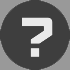 JaIngen kommentar fra instansen	Er sentrale verdier synliggjort i læreplanen på en god og relevant måte?JaIngen kommentar fra instansen	Beskriver kjerneelementene det mest sentrale innholdet elevene skal lære i programfagene?JaIngen kommentar fra instansen	Er de utvalgte tverrfaglige temaene en sentral del av det faglige innholdet i programfagene?JaIngen kommentar fra instansen	Er de utvalgte grunnleggende ferdighetene integrert i læreplanen på en god måte?JaIngen kommentar fra instansen	Ivaretar kompetansemålene det viktigste elevene skal ha lært etter Vg2 ?JaVi savner makeup, siden vi skal jobbe med dybdelæring for at elevene skal forstå helhet og sammenheng i moter, trender og hele mennesket som er frisørenes arbeidsmateriale. Dette burde derfor komme fram i vg3 planen også, for å sikre god progresjon	Legger kompetansemålene til rette for lokal tilpasning? JaIngen kommentar fra instansen	Legger kompetansemålene til rette for en god progresjon?JaVi mener kompetansemålene legger til rette for god progresjon, så lenge vg1 jobber ut fra intensjonen med den nye læreplanen. Hvis elevene ikke får arbeide interessedifferensiert mot valgt yrke på vg1, vil det være vanskelig å få god progresjon mot vg2.Vi savner makeup, siden vi skal jobbe med dybdelæring for at elevene skal forstå helhet og sammenheng i moter, trender og hele mennesket som er frisørenes arbeidsmateriale. Dette burde derfor komme fram i vg3 planen også, for å sikre god progresjon videre.	Legger læreplanen til rette for samisk innhold? Den samiske kulturarven er en del av kulturarven i Norge, og gjennom opplæringen skal elevene få innsikt i historien, kulturen, samfunnslivet og rettene til det samiske urfolket. Elevene skal lære om mangfold og variasjon innenfor samisk kultur og samfunnsliv.JaIngen kommentar fra instansen	Har læreplanen et realistisk omfang ut fra årstimetallet?JaIngen kommentar fra instansen	Fungerer tekstene om underveis- og standpunktvurdering godt som en støtte for læreren i vurderingsarbeidet?JaIngen kommentar fra instansen	Er det en god sammenheng mellom tekstene i «Om faget» og innholdet i kompetansemålene?JaIngen kommentar fra instansen	Er språket i læreplanen klart og tydelig? JaIngen kommentar fra instansenStatusInnsendt til Utdanningsdirektoratet
Innsendt og bekreftet av instansen via: eval@viken.noInnsendt avEva Enderud LarsenInnsenders e-post:eval@viken.noInnsendt dato15.11.2020Hvilken organisasjon?:Det norske frisørlærerforbund
Organisasjon (Privat)StillingSekretær